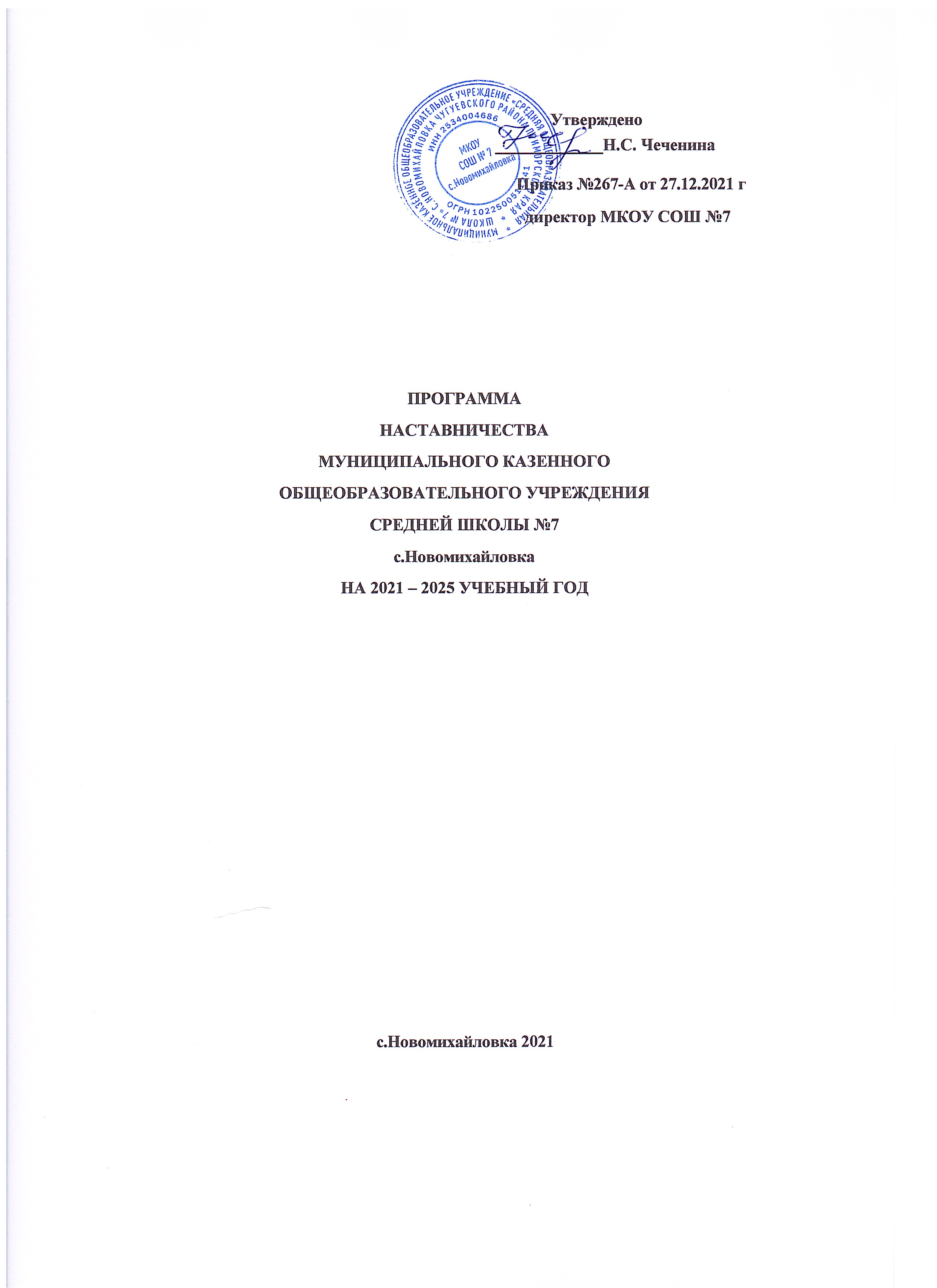 Содержание2Пояснительная записка.Настоящая Программа наставничества разработана в соответствии с приказом министерства образования Приморского края №789-а от 23.07.2020 для организаций, осуществляющих образовательную деятельность по общеобразовательным, дополнительным общеобразовательным и программам среднего профессионального образования, в том числе с применением лучших практик обмена опытом между обучающимися" (далее – целевая модель наставничества). Согласно Письму Министерства просвещения России от 23.01.2020 N МР-42/02 "О направлении целевой модели наставничества и методических рекомендаций", Программа наставничества – это комплекс мероприятий и формирующих их действий, направленный на организацию взаимоотношений наставника и наставляемого в конкретных формах для получения ожидаемых результатов.Целью внедрения целевой модели наставничества является максимально полное
раскрытие потенциала личности наставляемого, необходимое для успешной личной и
профессиональной самореализации в современных условиях неопределенности, а также
создание	условий	для	формирования	эффективной	системы	поддержки,самоопределения и профессиональной ориентации всех обучающихся в возрасте от 6 лет, педагогических работников (далее - педагоги) разных уровней образования МКОУ СОШ №7 с.НовомихайловкаСоздание целевой модели наставничества МКОУ СОШ №7 с. Новомихайловка позволит решить задачу адаптации учителей на рабочем месте, учитывать потребности молодых педагогов, предупреждать отток кадров, а также создавать условия для помощи всем педагогам, имеющим профессиональный дефицит.В программе используются следующие понятия и термины.Наставничество	-        универсальная        технология        передачи        опыта,        знаний,формирования     навыков,	компетенций,       метакомпетенций	и	ценностей	черезнеформальное     взаимообогащающее общение, основанное на доверии и партнерстве. Форма     наставничества     -    способ     реализации    целевой    модели     через    организацию     работы наставнической   пары   или   группы,   участники   которой   находятся   в   заданной   обстоятельствами ролевой ситуации, определяемой основной деятельностью и позицией участников.Программа наставничества - комплекс мероприятий и формирующих их действий, направленный на организацию взаимоотношений наставника и наставляемого в конкретных формах для получения ожидаемых результатов.Наставляемый      -     участник     программы     наставничества,     который     через     взаимодействие     с
наставником     и     при     его     помощи     и     поддержке     решает     конкретные     жизненные,     личные     и
профессиональные задачи, приобретает новый опыт и развивает новые навыки и компетенции. В
конкретных формах наставляемый может быть определен термином "обучающийся".
Наставник	-	участник	программы	наставничества,	имеющий	успешный	опытвдостижении	жизненного,	личностного	и	профессионального	результата,готовый	икомпетентный	поделиться	опытом	и	навыками,	необходимыми	длястимуляции	иподдержки процессов самореализации и самосовершенствования наставляемого.Куратор	-	сотрудник	организации,      осуществляющей	деятельность      пообщеобразовательным,	дополнительным	общеобразовательным	программам	ипрограммам среднего профессионального образования, либо организации из числа ее партнеров, который отвечает за организацию программы наставничества.Целевая модель наставничества - система условий, ресурсов и процессов, необходимыхдля реализации программ наставничества в образовательных организациях.Методология наставничества - система концептуальных взглядов, подходов и методов,обоснованных научными исследованиями и практическим опытом, позволяющая понятьи организовать процесс взаимодействия наставника и наставляемого.Активное	слушание	-        практика,        позволяющая        точнее        понимать        психологическиесостояния, чувства, мысли собеседника с помощью особых приемов участия в беседе,таких как активное выражение собственных переживаний и соображений, уточнения,паузы	и        т.д.	Применяется,	в	частности,	в	наставничестве,	чтобыустановитьдоверительные отношения между наставником и наставляемым.Буллинг-        проявление        агрессии,        в        том        числе        физическое        насилие,унижение,издевательства в отношении обучающегося образовательной организации со стороныдругих обучающихся и/или учителей. Одна из современных разновидностей буллинга -кибербуллинг, травля в социальных сетях.Метакомпетенции- способность формировать у себя новые навыки и компетенциисамостоятельно, а не только манипулировать полученными извне знаниями и навыками.Тьютор-        специалист        в        области        педагогики,        который        помогает        обучающемусяопределиться с индивидуальным образовательным маршрутом.Благодарный	выпускник	-	выпускник	образовательной	организации,	которыйощущает     эмоциональную        связь     с     ней,        чувствует     признательность     и     поддерживаетличными	ресурсами	(делится	опытом,	мотивирует	обучающихся	ипедагогов, инициирует и развивает эндаумент, организует стажировки и т.д.).     Школьноесообщество (сообщество образовательной организации) - сотрудники данной     образовательнойорганизации, обучающиеся, их родители, выпускники и любые другие     субъекты, которыеобъединены стремлением внести свой вклад в развитие организации     и совместно действуют радиэтой цели.1.	Нормативные основы целевой модели наставничества.Нормативные правовые акты МКОУ СОШ №7 с. Новомихайловка-Устав     Муниципального     казенного     общеобразовательного     учреждения     средней     школы     №7  с. Новомихайловка-Отчет по результатам самообследования школы.-Положение о педагогическом совете.-Положение об общешкольном родительском комитете.2. Задачи целевой модели наставничества МКОУ СОШ№7.Разработка и реализация мероприятий дорожной карты внедрения целевой модели.Разработка и реализация программ наставничества.Реализация кадровой политики, в том числе: привлечение, обучение (осуществляется куратором программы организации) и контроль за деятельностью наставников, принимающих участие в программе наставничества.Инфраструктурное и материально-техническое обеспечение реализации программ наставничества.Осуществление персонифицированного учета обучающихся, молодых специалистов и педагогов, участвующих в программах наставничества.Проведение внутреннего мониторинга реализации и эффективности программ наставничества в школе.Формирования баз данных программ наставничества и лучших практик.48.  Обеспечение  условий для   повышения        уровня        профессионального        мастерства
педагогических	работников,	задействованных	в	реализации	целевой	моделинаставничества, в формате непрерывного образования.3. Ожидаемые результаты внедрения целевой модели наставничества.Измеримое улучшение показателей обучающихся в образовательной, культурной, спортивной сферах и сфере дополнительного образования.Улучшение психологического климата в образовательной организации как среди обучающихся, так и внутри педагогического коллектива, связанное с выстраиванием долгосрочных и психологически комфортных коммуникаций на основе партнерства.3.	Адаптация учителя в новом педагогическом коллективе.Измеримое улучшение личных показателей эффективности педагогов и сотрудников школы, связанное с развитием гибких навыков и метакомпетенций.Рост мотивации к учебе и саморазвитию учащихся.Снижение показателей неуспеваемости учащихся.Рост числа обучающихся, прошедших профориентационные мероприятия.Формирование осознанной позиции, необходимой для выбора образовательной траектории и будущей профессиональной реализации.Формирования активной гражданской позиции школьного сообщества.Рост информированности о перспективах самостоятельного выбора векторов творческого развития, карьерных и иных возможностях.Повышение уровня сформированности ценностных и жизненных позиций и ориентиров.12. Снижение конфликтности и развитые коммуникативных навыков, для горизонтального и вертикального социального движения.Снижение проблем адаптации в (новом) учебном коллективе: психологические, организационные и социальные.Включение в систему наставнических отношений детей с ограниченными возможностями здоровья.4. Структура управления реализацией целевой модели наставничества в МКОУСОШ  № 7 с. Новомихайловка.55. Кадровая система реализации целевой модели наставничества в МКОУ СОШ №7 с.НовомихайловкаВ целевой модели наставничества выделяется три главные роли:Куратор – сотрудник образовательной организации, который отвечает за организацию всего цикла программы наставничества.Наставник – участник программы, имеющий успешный опыт в достижении жизненного результата, личностного и профессионального, способный и готовый поделиться этим опытом и навыками, необходимыми для поддержки процессов самореализации и самосовершенствования наставляемого.Наставляемый – участник программы, который через взаимодействие с наставником и при его помощи и поддержке решает конкретные жизненные задачи, личные и профессиональные, приобретает новый опыт и развивает новые навыки и компетенции.Реализация наставнической программы происходит через работу куратора с двумя базами: базой наставляемых и базой наставников. Формирование этих баз осуществляется директором школы, куратором, педагогами, классными руководителями и иными лицами6отстраненныхшколы, располагающими информацией о потребностях педагогов и подростков - будущих участников программы.• Формирование базы наставляемых:из числа обучающихся:образовательныеo    проявивших выдающиеся способности;результаты;o    демонстрирующий      неудовлетворительныеo    с ограниченными возможностями здоровья;o    попавших в трудную жизненную ситуацию;o    имеющих проблемы с поведением;школы, коллектива из числаo    не	принимающих	участие	в	жизнипедагогов:o    молодых специалистов;o    находящихся        в        состоянии	эмоционального       выгорания,       хронической усталости;o    находящихся в процессе адаптации на новом месте работы; o    желающими	овладетьсовременными	программами,	цифровыми     навыками, ИКТ компетенциями и т.д.отопытаиили• Формирование базы наставников из числа:в образовательных, спортивных, творческихпедагогическогообучающихся, мотивированных	помочь сверстникам и адаптационных вопросах;педагогов и специалистов, заинтересованных в тиражировании личного создании	продуктивной	педагогической        атмосферы;родителей	обучающихся	–	активных	участников       родительских управляющих советов; o ветеранов педагогического труда.База наставляемых и база наставников может меняться в зависимости от потребностей школы и от потребностей участников образовательных отношений: педагогов, учащихся и их родителей (законных представителей).6. Этапы реализации целевой модели наставничества МКОУ СОШ №7 с.Новомихайловка87. Формы наставничества МКОУ СОШ №7 с.Новомихайловка. Исходя	изобразовательных	потребностей	МКОУ СОШ №7 с.Новомихайловка в данной       Целевоймодели       наставничества       рассматриваются       три       формы       наставничества: «Ученик – ученик», «Учитель – учитель», «Учитель – ученик».7.1 Форма наставничества «Ученик – ученик». Цель	-	разносторонняя	поддержкаобучающихся	с	особыми	образовательными	или социальными       потребностями       либовременная       помощь       в       адаптации       к       новым       условиям обучения.Задачи:Помощь в реализации лидерского потенциала.Улучшение образовательных, творческих или спортивных результатов.Развитие гибких навыков и метакомпетенций.Оказание помощи в адаптации к новым условиям среды.Создание	комфортных	условий	и	коммуникаций	внутри образовательной организации.Формирование     устойчивого     сообщества     обучающихся     и сообщества     благодарных выпускников.Результат:Высокий	уровень	включения      наставляемых	во	все	социальные,	культурные      и образовательные процессы.Повышение успеваемости в школе.Улучшение психоэмоционального фона внутри группы, класса, школы в целом.Численный       рост       посещаемости       творческих       кружков,       объединений,       спортивных секций.Количественный	и	качественный	рост	успешно	реализованных	творческих	и образовательных проектов.Снижение числа обучающихся состоящих на ВШК и        в КДН.Снижение     количества     жалоб     от     родителей     и     педагогов,     связанных     с социальной незащищенностью и конфликтами внутри коллектива обучающихся.Характеристика участников формы наставничества «Ученик – ученик».9Возможные варианты программы наставничества «Ученик – ученик».Схема реализации формы наставничества «Ученик – ученик».Обучение наставников.Обучение проводится куратором.7.2Форма наставничества «Учитель – учитель». Цель - разносторонняя
поддержка для успешного закрепления на месте работы молодого специалиста,	повышениепрофессионального        потенциала	и	уровня	и	поддержкаегонового	сотрудника	при	смене	его	места	работы,	а	также	созданиекомфортной    профессиональной среды	внутри образовательной организации, позволяющейреализовывать актуальные педагогические задачи на высоком уровне.Задачи:Способствовать	формированию	потребности	заниматься	анализом	результатов своей профессиональной деятельности.Развивать интерес к методике построения и организации результативного учебного процесса.Ориентировать       начинающего       педагога       на       творческое       использование       передового педагогического опыта в своей деятельности.Прививать молодому специалисту интерес к педагогической деятельности в целях его закрепления в образовательной организации.Ускорить процесс профессионального становления педагога.Результат:Высокий уровень включенности молодых специалистов и новых педагогов в педагогическую работу и культурную жизнь образовательной организации.Усиление уверенности в собственных силах и развитие личного творческого и педагогического потенциала.Улучшение психологического климата в образовательной организации.Повышение уровня удовлетворенности всобственной работой и улучшение психоэмоционального состояния специалистов.Рост числа специалистов, желающих продолжить свою работу в данном коллективе образовательного учреждения.Сокращение числа конфликтов с педагогическим и родительским сообществами.Рост числа собственных профессиональных работ (статей, исследований, методических практик молодого специалиста и т. д.)Характеристика участников формы наставничества «Учитель – учитель».11Опытный педагогодного и того жепредметногонаправления, что имолодой учитель,способныйосуществлятьвсестороннююметодическуюподдержкупреподаванияотдельныхдисциплин.эмоционального выгорания, хронической усталости.Создает комфортныеусловия дляреализациипрофессиональныхкачеств, помогает сорганизациейобразовательногопроцесса и с решениеконкретныхпсихолого –педагогичексих икоммуникативныхпроблем,контролируетсамостоятельнуюработу молодогоспециалиста илипедагога.Возможные варианты программы наставничества «Учитель – учитель».Формы взаимодействия	ЦельСхема реализации формы наставничества «Учитель – учитель».Обучение наставников.	Проводится при необходимости.Формирование пар, групп.	После встреч, обсуждения вопросов.127.3.	Форма наставничества «Учитель – ученик»Цель такой формы наставничества является раскрытие потенциала каждого наставляемого, формирование жизненных ориентиров у обучающихся, адаптация в новом учебном коллективе; повышение мотивации к учебе и улучшениеобразовательных результатов, создание условий для осознанного выбора оптимальной
образовательной траектории, формирование ценностей и активной гражданской позиции
наставляемого;	развитие	гибких	навыков,	лидерских	качеств,	метакомпетенций;создание     условий     для     осознанного     выбора     профессии     и формирование потенциала     для
построения       успешной       карьеры;       разносторонняя       поддержка       обучающегося       с       особыми
образовательными	или	социальными	потребностями	либо	временная	помощьв адаптации к новым условиям обучения.Задачи: -помощь   в   реализации   потенциала,   улучшении   образовательных,   творческих   или   спортивных результатов, развитие гибких навыков и метакомпетенций, оказание помощи в адаптации к новым условиям  среды, создание  комфортных  условий  и  коммуникаций  внутри  школы,  формирование устойчивого сообщества обучающихся.Результат:Результатом правильной организации работы наставников будет высокий уровень включенности
наставляемых во все социальные, культурные и образовательные процессы МКОУ СОШ №7
с.Новомихайловка, что окажет несомненное положительное влияние на эмоциональный фон в
коллективе, общий статус школы, лояльность учеников и будущих выпускников к школе.
Обучающиеся – наставляемые подросткового возраста получат необходимый стимул к
образовательному,	культурному,	интеллектуальному,	физическому	совершенствованию,самореализации, а также развитию необходимых компетенций.Характеристика участников формы наставничества «Учитель – ученик».13Возможные варианты программы наставничества «Учитель – ученик».14Схема реализации формы наставничества «Учитель – ученик».8.	Мониторинг и оценка результатов реализации программы наставничества.Мониторинг процесса реализации программ наставничества понимается как система сбора, обработки, хранения и использования информации о программе наставничества и/или отдельных ее элементах.Организация систематического мониторинга программ наставничества дает возможность четко представлять, как происходит процесс наставничества, какие происходят изменения во взаимодействиях наставника с наставляемым (группой наставляемых), а также какова динамика развития наставляемых и удовлетворенности наставника своей деятельностью.Мониторинг программы наставничества состоит из двух основных этапов:1)	оценка качества процесса реализации программы наставничества;2)	оценка	мотивационно-личностного,	компетентностного,	профессионального	роста
участников, динамика образовательных результатов.8.1. Мониторинг и оценка качества процесса реализации программы наставничества.15Этап 1. Первый этап мониторинга направлен на изучение (оценку) качества реализуемой программы наставничества, ее сильных и слабых сторон, качества совместной работы пар или групп "наставник-наставляемый".Мониторинг помогает, как выявить соответствие условий организации программы наставничества требованиям и принципам модели, так и отследить важные показатели качественного изменения образовательной организации, реализующей программу наставничества, динамику показателей социального благополучия внутри образовательной организации, профессиональное развитие педагогического коллектива в практической и научной сферах.Цели мониторинга:1)	оценка качества реализуемой программы наставничества;2)	оценка эффективности и полезности программы как инструмента повышения
социального и профессионального благополучия внутри образовательной организации и
сотрудничающих с ней организаций или индивидов.Задачи мониторинга:сбор и анализ обратной связи от участников (метод анкетирования);обоснование требований к процессу реализации программы наставничества, к личности наставника;контроль хода программы наставничества;описание     особенностей     взаимодействия     наставника и     наставляемого     (группы наставляемых);определение условий эффективной программы наставничества;контроль показателей социального и профессионального благополучия.Оформление результатов.По результатам опроса в рамках первого этапа мониторинга будет предоставлен анализ реализуемой программы наставничества.Сбор данных для построения анализа осуществляется посредством анкеты. Анкета содержит открытые вопросы, закрытые вопросы, вопросы с оценочным параметром. Анкета учитывает особенности требований к трем формам наставничества.Анализ проводит куратор программы.Для оценки соответствия условий организации программы наставничества требованиям модели и программ, по которым она осуществляется, принципам, заложенным в модели и программах, а также современным подходам и технологиям, используется анкета куратора. Результатом успешного мониторинга будет аналитика реализуемой программы наставничества, которая позволит выделить ее сильные и слабые стороны, изменения качественных и количественных показателей социального и профессионального благополучия, расхождения между ожиданиями и реальными результатами участников программы наставничества.8.2 Мониторинг и оценка влияния программ на всех участников. Этап 2. Второй этап мониторинга позволяет оценить: мотивационно-личностный ипрофессиональный рост участников программы наставничества; развитие метапредметных навыков и уровня вовлеченности обучающихся в образовательную деятельность; качество изменений в освоении обучающимися образовательных программ; динамику образовательных результатов с учетом эмоционально-личностных, интеллектуальных, мотивационных и социальных черт участников.Основываясь на результатах данного этапа, можно выдвинуть предположение о наличии положительной динамики влияния программ наставничества на повышение активности и заинтересованности участников в образовательной и профессиональной деятельности, о снижении уровня тревожности в коллективе, а также о наиболее рациональной и эффективной стратегии дальнейшего формирования пар "наставник-наставляемый".16Процесс мониторинга влияния программ на всех участников включает два подэтапа, первый из которых осуществляется до входа в программу наставничества, а второй - по итогам прохождения программы.Соответственно, все зависимые от воздействия программы наставничества параметры фиксируются дважды.Цели мониторинга влияния программ наставничества на всех участников.1.	Глубокая оценка изучаемых личностных характеристик участников программы.2.	Оценка        динамики        характеристик        образовательного        процесса        (оценка качества
изменений в освоении обучающимися образовательных программ).3.	Анализ и необходимая корректировка сформированных стратегий образования пар
"наставник-наставляемый".Задачи мониторинга:научное и практическое обоснование требований к процессу организации программы наставничества, к личности наставника;экспериментальное подтверждение необходимости выдвижения описанных в целевой модели требований к личности наставника;определение условий эффективной программы наставничества;анализ эффективности предложенных стратегий образования пар и внесение корректировок во все этапы реализации программы в соответствии с результатами;сравнение характеристик образовательного процесса на "входе" и "выходе" реализуемой программы;сравнение изучаемых личностных характеристик (вовлеченность, активность, самооценка, тревожность и др.) участников программы наставничества на "входе" и "выходе" реализуемой программы.9. Критерии эффективности работы наставника.Результатом правильной организации работы наставников будет высокий уровень включенности наставляемых во все социальные, культурные и образовательные процессы организации, что окажет несомненное положительное влияние на эмоциональный фон в коллективе, общий статус организации, лояльность учеников и будущих выпускников к школе. Обучающиеся - наставляемые подросткового возраста получат необходимый стимул к культурному, интеллектуальному, физическому совершенствованию, самореализации, а также развитию необходимых компетенций.Также к результатам правильной организации работы наставников относятся: повышение успеваемости и улучшение психоэмоционального фона внутри класса (группы) и образовательной организации; численный рост посещаемости творческих кружков, объединений, спортивных секций; количественный и качественный рост успешно реализованных образовательных и творческих проектов; снижение числа обучающихся, состоящих на учете в полиции и психоневрологических диспансерах; снижение числа жалоб от родителей и педагогов, связанных с социальной незащищенностью и конфликтами внутри коллектива обучающихся. В качестве критериев оценки наставнических программ выделяются:единая стандартная процедура оценки;разработанность форм контроля за деятельностью наставников;научная обоснованность инструментов оценки;-	представление доступа к необходимым ресурсам (организационным,     методическим,
информационным и др.);17документальная оснащенность;наличие возможностей для обучения и консультаций;отработанность процедуры отчетности;обоснованность программы и плана мероприятий;разработанность форм поощрения и награждения наставников, наставляемых и их семей.10. Механизмы мотивации и поощрения наставниковК числу лучших мотивирующих наставника факторов можно отнести поддержку системы наставничества на школьном, общественном, муниципальном и государственном уровнях; создание среды, в которой наставничество воспринимается как почетная миссия, где формируется ощущение причастности к большому и важному делу, в котором наставнику отводится ведущая роль.Мероприятия по популяризации роли наставника.Организация и проведение фестивалей, форумов, конференций наставников на школьном уровне.Выдвижение	лучших	наставников	на	конкурсы	и	мероприятия	на муниципальном, региональном и федеральном уровнях.Проведение школьного конкурса профессионального мастерства "Наставник года", «Лучшая пара», "Наставник+";Создание специальной рубрики "Наши наставники" на школьном сайте.Создание	на        школьном	сайте	методической	копилки	с программами наставничества.Награждение школьными грамотами "Лучший наставник"Благодарственные письма родителям наставников из числа обучающихся.№ п/пОсновные разделыстрПояснительная записка.31.Нормативные основы целевой модели наставничества.42.Задачи целевой модели наставничества МКОУ СОШ №7 с.Новомихайловка43.Ожидаемые результаты внедрения целевой модели наставничества.54.Структура управления реализацией целевой модели наставничества МКОУ СОШ №7 с.Новомихайловка55.Кадровая        система        реализации целевой модели наставничества МКОУ СОШ №7 с.Новомихайловка66.Этапы реализации целевой модели наставничества МКОУ СОШ №7 с.Новомихайловка77.Формы наставничества МКОУ СОШ №7 с.Новомихайловка7.1.	Форма наставничества «Ученик – ученик».7.2.	Форма наставничества «Учитель – учитель».7.3.	Форма наставничества «Учитель – ученик».9 11 138.Мониторинг и оценка результатов реализации программы наставничества.8.1.	Мониторинг                и               оценка                качества               процесса
реализациипрограммы наставничества.8.2.	Мониторинг и оценка влияния программ на всех участников.15 159.Критерии эффективности работы наставника1710Механизмы мотивации и поощрения наставников.1811 .Дорожная карта по реализации целевая модель наставничества МКОУ СОШ №7 с.Новомихайловка19Ответственный исполнительНаправление деятельностиКонтрольныесрокиисполненияДиректор МКОУ СОШ №7 с.Новомихайловка1.	Разработка       и         утверждение       комплекта       нормативных  документов,               необходимых               для               внедрения               целевой   модели наставничества.2.	Разработка Целевой модели наставничества3.	Назначение           куратора           внедрения           целевой           модели    наставничества.4.	Разработка         и  реализация   мероприятий         дорожной
карты внедрения целевой модели.Декабрь 20215.	Реализация    кадровой    политики    в  программе    наставничества.6.	Инфраструктурное  и    материально-техническое
обеспечение реализации программ наставничества.Кураторпрограммынаставничества1.	Формирование базы наставников и наставляемых.2.	Организация         обучения   наставников (в том         числе
привлечение экспертов для проведения обучения).3.	Контроль   процедуры  внедрения   целевой           модели
наставничества.4.	Контроль проведения программ наставничества.5.	Участие   в  оценке   вовлеченности   обучающихся    вразличные формы наставничества.6.	Решение организационных вопросов, возникающих в
процессе реализации модели.7.	Мониторинг     эффективности   целевойДекабрь 2021,в течениевсегопериодаНаставники1.         Разработка         и         реализация         планов         индивидуального   развития наставляемых.2.Реализация Форма наставничества    «Ученик    –ученик».3.Реализация    Форма    наставничества    «Учитель –учитель».4. Реализация    Форма наставничества      «Учитель –ученик».В течениевсегопериодаПедагог-психологПроведение             тестов              на             выявление              психологической совместимости,                           мониторингов                           удовлетворенности работой наставнических пар, оказание консультативной помощи.В течениевсегопериодаНаставляемыеРешение         поставленных         задач         через         взаимодействие         с  наставником.В течениевсегопериодаЭтапыМероприятияРезультатПодготовка1.  Создание благоприятных условий для запускаДорожная картаусловийпрограммы.реализациизапуска2. Сбор предварительных запросов отнаставничества.программыпотенциальных наставляемых.Пакет документов.наставничества3.	Выбор аудитории для поиска наставников.4.	Информирование и выбор форм наставничества.5.	На внешнем контуре информационная работа
направленная на привлечение внешних        ресурсов к
реализации программы.Формированиебазынаставляемых1. Выявление конкретных проблем обучающихся школы, которые можно решить с помощью наставничества.Формированная       база наставляемых с картой запросов.2.              Сбор и систематизация запросов от потенциальных наставляемых.ФормированиебазынаставниковРабота с внутренним контуром включает действия по формированию базы из числа:•	обучающихся, мотивированных помочь
сверстникам в образовательных, спортивных,
творческих и адаптационных вопросах•	педагогов, заинтересованных в тиражировании
личного педагогического опыта и создании
продуктивной педагогической атмосферы;•	родителей обучающихся –        активных
участников родительских или управляющих
советов,организаторов досуговой деятельности в образовательной организации        и        другихпредставителей родительского сообщества с выраженной гражданской позицией.Формирование базы наставников, которые потенциально могут участвовать как в текущей программе наставничества, так и в будущем.Отбори     обучениенаставников1.	Выявление наставников, входящих        в        базу  потенциальных        наставников,        подходящих    для        конкретной        программы.2.	Обучение наставников для работы с
наставляемыми.1.Заполненныеанкеты в письменнойсвободнойформе всемипотенциальныминаставниками.2.Собеседование снаставниками.3.Программаобучения.Формированиенаставническихпар/групп1.	Провести общую встречу с участием        всех   отобранных        наставников        и        всех    наставляемых в любом формате.2.	Зафиксировать сложившиеся пары в
специальной базе куратора.Сформированные наставнические пары / группы, готовые продолжить работу в рамках программыОрганизация ходанаставническойпрограммыЗакрепление гармоничных и продуктивныхотношений в наставнической паре/группе так,чтобы они были максимально комфортными,стабильными и результативными для обеихсторон.Работа в каждой паре/группе включает:•	встречу-знакомство,•	пробную рабочую встречу,•	встречу-планирование,•	комплекс последовательных встреч,•	итоговую встречу.Мониторинг:•	сбор       обратной
связи        отнаставляемых       –       для мониторинга динамики влияния программы на наставляемых;•	сбор       обратной
связи        от
наставников,
наставляемых        и
кураторов        –        для
мониторинга
эффективности
реализации
программы.Завершение программы1.Подведение итогов работы каждой пары/группы.Собраны лучшие наставническиенаставничества2.	Подведение итогов программы школы.3.	Публичное подведение итогов и
популяризация практик.практики.Поощрениенаставников.НаставникНаставляемыйНаставляемыйКто может быть.Пассивный                                                                                                             АктивныйПассивный                                                                                                             Активный•	Активный ученик,
обладающий лидерским
и организаторскими
качествами,
нетривиальностью
мышления.•	Ученик,
демонстрирующий
высокие
образовательные результаты.•	Победитель школьных и
региональных олимпиади соревнований.Социально или ценностно -дезориентированный обучающийся более низкой по отношению к наставнику ступени, демонстрирующий неудовлетворительные образовательные результаты или проблемы с поведением, не принимающим участие в жизни школы, отстраненный от коллектива.Обучающийся с особыми образовательными потребностями, нуждающийся в профессиональной поддержке или ресурсах для обмена мнениями и реализации собственных проектов.•	Лидер класса или
параллели,принимающий активное участие в жизни школы.•	Возможный участник
всероссийских детско –
юношеских организаций
и объединений.Формы взаимодействияЦель«Успевающий – неуспевающий»Достижение лучших образовательных результатов.«Лидер – пассивный»Психоэмоциональная поддержка с адаптацией в коллективе или с развитием коммуникационных, творческих, лидерских навыков.«Равный – равному»Обмен навыками для достижения целей.«Адаптированный – неадаптированный»Адаптация к новым условиям обучения.Этапы реализации.МероприятияПредставление программ наставничества в форме «Ученик – ученик».Ученическая конференция.Проводится отбор наставников из числа активных учащихся школьного сообщества.Анкетирование. Собеседование. Использование базы наставников.Проводится отбор учащихся, имеющих особые образовательные потребности, низкую учебную мотивацию, проблемы с адаптацией в коллективе, не включенные в школьное сообщество       и желающих добровольно принять участие в программе наставничества.Анкетирование. Листы опроса. Использование базы наставляемых.Формирование пар, групп.После личных встреч, обсуждения вопросов. Назначается куратором.Наставляемый улучшает свои образовательные результаты, он интегрирован в школьное сообщество, повышена мотивация и осознанность.Предоставление конкретных результатов взаимодействия (проект, улучшение показателей). Улучшение образовательных результатов, посещаемости.Рефлексия реализации формы наставничества.Анализ эффективности реализации программы.Наставник получает уважаемый и заслуженный статус. Чувствует свою причастность школьному сообществу.Поощрение на ученической конференции.НаставникНаставникНаставляемыйНаставляемыйКто может быть.Кто может быть.Молодой специалистПедагог•	Опытный педагог, имеющий
профессиональные успехи
(победитель различных
профессиональных конкурсов,
автор учебных пособий и
материалов, ведущий вебинаров и
семинаров).•	Педагог, склонный к активной
общественной работе, лояльный
участник педагогического и
школьного сообществ.•	Педагог, обладающий лидерскими,
организационными и
коммуникативными навыками,
хорошо развитой эмпатией.•	Опытный педагог, имеющий
профессиональные успехи
(победитель различных
профессиональных конкурсов,
автор учебных пособий и
материалов, ведущий вебинаров и
семинаров).•	Педагог, склонный к активной
общественной работе, лояльный
участник педагогического и
школьного сообществ.•	Педагог, обладающий лидерскими,
организационными и
коммуникативными навыками,
хорошо развитой эмпатией.Имеет малый опыт работы (от 0 до 3 лет), испытывающий трудности с организацией учебного процесса, с взаимодействием с обучающимися, другими педагогами, родителями.Специалист, находящийся в процессе адаптации на новом месте работы, которому необходимо получать представление о традициях, особенностях, регламенте и принципах образовательной организации.Типы наставниковТипы наставниковИмеет малый опыт работы (от 0 до 3 лет), испытывающий трудности с организацией учебного процесса, с взаимодействием с обучающимися, другими педагогами, родителями.Педагог, находящийся в состоянииНаставник -консультантНаставник -предметникИмеет малый опыт работы (от 0 до 3 лет), испытывающий трудности с организацией учебного процесса, с взаимодействием с обучающимися, другими педагогами, родителями.Педагог, находящийся в состоянии«Опытный педагог       – молодой специалист»Поддержка для приобретения необходимых профессиональных навыков и        закрепления на месте работы.«Опытный классный руководитель        – молодой специалист»Поддержка для приобретения необходимых профессиональных навыков в работе с классным коллективом и        закрепления на месте работы.«Лидер педагогического сообщества – педагог, испытывающий проблемы»Реализация психоэмоциональной поддержки сочетаемый с профессиональной помощью по приобретению и развитию педагогических талантов и инициатив.«Педагог новатор – консервативный педагог»Помощь в овладении современными программами, цифровыми навыками, ИКТ компетенциями.«Опытный предметник – неопытный предметник»Методическая поддержка по конкретному предмету.Этапы реализации.МероприятияПредставление программ наставничества в форме «Учитель – учитель».Педагогический совет. Методический совет.Проводится отбор наставников из числа активных и опытных педагогов и педагогов, самостоятельно выражающих желание помочь педагогу.Анкетирование. Использование базы наставников.Проводится отбор педагогов,Анкетирование. Листы опроса.испытывающий профессиональныеИспользование базы наставляемых.проблемы, проблемы адаптации ижелающих добровольно принять участие впрограмме наставничества.Повышение квалификации наставляемого, закрепление в профессии. Творческая деятельность. Успешная адаптация.Тестирование. Проведение мастер – классов, открытых уроков.Рефлексия реализации формы наставничества.Анализ эффективности реализации программы.Наставник получает уважаемый и заслуженный статус.Поощрение на педагогическом совете или методический совете школы.НаставникНаставляемыйНаставляемыйКто может быть.Активный                                                                                    ПассивныйАктивный                                                                                    ПассивныйОпытный педагог, мастер своего дела, имеющий успешный опыт в достижении жизненного, личностного ипрофессионального результата, готовыйи компетентный поделиться опытом и навыками, необходимыми для стимуляции и поддержки процессовсамосовершенствования и самореализации наставляемого. Обладает лидерскими, организационными икоммуникативными навыками, создает комфортные условия для решения конкретных психолого-педагогических и коммуникативных проблем. НаставникОбучающийся, демонстрирующий высокиеобразовательные результаты, победитель школьных и региональных олимпиад и соревнований, обладающий лидерскими и организаторскими качествами, нетривиальностьюДемонстрирует низкую мотивацию к учебе и саморазвитию, неудовлетворительную успеваемость, имеет проблемы с поведением, испытывает трудности с адаптацией в школьном коллективе. Социально или ценностнодезориентированный обучающийся, демонстрирующий отсутствие осознанной позиции, необходимойспособен стать для наставляемого человеком, который окажет комплексную поддержку на пути социализации, взросления, поиска индивидуальных жизненных целей и способов их достижения, в раскрытии потенциала и возможностей саморазвития и профориентации. В качестве наставника могут выступать педагоги: классный руководитель, учитель-предметник, методист, социальный педагог, психолог. Наставник может привлекать консультантов из числа педагогов для успешного выполнения своей программы наставничества.мышления, лидеркласса,принимающийактивное участие вжизни школы(конкурсы,общественнаядеятельность,внеурочнаядеятельность),которому сложнораскрыть свойпотенциал в рамкахстандартнойобразовательнойпрограммы либоиспытывающемутрудностикоммуникации.Обучающийся сособымиобразовательнымипотребностями,имеющий низкуюинформированностьо перспективахсамостоятельноговыбора векторовтворческогоразвития,карьерных и иныхвозможностей.для выбора образовательной траектории и будущей профессиональной реализации, не принимающий участия в жизни школы, отстраненный от коллектива, не имеющий активной гражданской позиции, испытывающий кризис самоидентификации, разрушение или низкий уровеньсформированности ценностных и жизненных позиций и ориентиров.Формы взаимодействияЦель«Учитель–неуспевающийученик»Педагогическая и психологическая поддержка обучающегося для достижения лучших образовательных результатов, раскрытие его потенциала, создание условий для осознанного выбора оптимальной образовательной траектории, преодоление дезориентации обучающегося в образовательном процессе, адаптации его в школьном коллективе. В качестве наставника выступает классный руководитель, который работает в тесном контакте с учителями-предметниками, психологом, социальным педагогом.«Учитель– пассивный ученик»Психоэмоциональная поддержка с адаптацией в коллективе или развитием коммуникационных, творческих навыков, формирование жизненных ориентиров у обучающегося, формирование ценностей и активной гражданской позиции. В качестве наставника выступает классный руководитель.«Учитель– одаренныйПсихологическая поддержка, раскрытие и развитие творческого потенциала наставляемого, совместная работа над проектом и т.д. Вученик»качестве наставника может выступать классный руководитель или учитель-предметник, в общении с которым наставляемый хотел бы повысить свой творческий потенциал.«Учитель– ребенок с ОВЗ/ребенок-ин валид»Создание условий для осознанного выбора оптимальной образовательной траектории, повышение мотивации к учебе и улучшениеобразовательных результатов обучающегося, развитие его творческих и коммуникативных навыков, адаптация в школьном коллективе. В качестве наставника выступает классный руководитель, который работает в тесном контакте с учителями-предметниками, психологом, социальным педагогом, методистом.Этапы реализации.МероприятияПредставление программ наставничества в форме «Учитель – ученик».Ученическая конференция.Проводится отбор наставников из числа активных и опытных педагогов.Анкетирование. Использование базы наставников.Обучение наставников.Обучение проводится куратором программы наставничества при необходимости.Проводится отбор учащихся, имеющих проблемы с учебой, не мотивированных, не умеющих строить свою образовательную траекторию. Либо – учащиеся, с особымиобразовательными потребности, не имеющими возможности реализовать себя в рамках школьной программы.Анкетирование. Листы опроса. Использование базы наставляемых.Формирование пар, групп.Личные встречи или групповая работа в формате «быстрых встреч».Повышение образовательных результатов у наставляемых.Определение образовательной траектории.Рефлексия реализации формы наставничества.Анализ эффективности реализации программы.Наставник получает уважаемый и заслуженный статус.Поощрение наставляемого на ученической конференции.